FUNDAÇÃO EDUCACIONAL CLAUDINO FRANCIO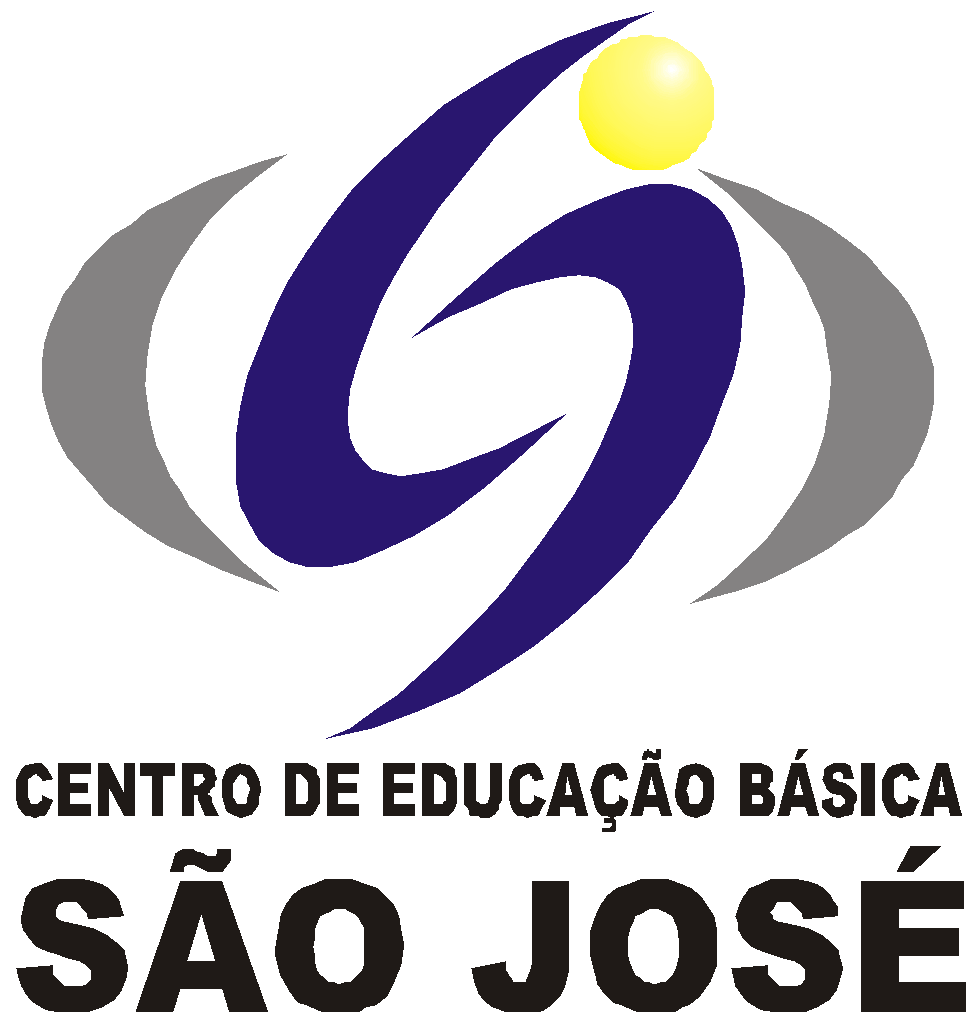 CENTRO DE EDUCAÇÃO BÁSICA SÃO JOSÉ                         Roteiro de Estudo Semanal 4º ano A Professora DilcKConteúdo Programático de 03 a 08 de agostoSenhores Pais, Conforme comunicado enviado no dia 10 de julho, na próxima semana retornaremos com as aulas presenciais, seguindo o Plano de Contingência. Os alunos que já entregaram o termo na secretaria acompanharão as aulas presenciais todos os dias das 7h às 11h. Os alunos do grupo de risco ou que optarem por permanecer em casa deverão acompanhar a transmissão das aulas on-line das 7h às 11h, seguindo o Roteiro de Estudos.Este é o link FIXO para todas as aulas, todos os dias: http://meet.google.com/ais-aihc-rqpAtenciosamente,Equipe Pedagógica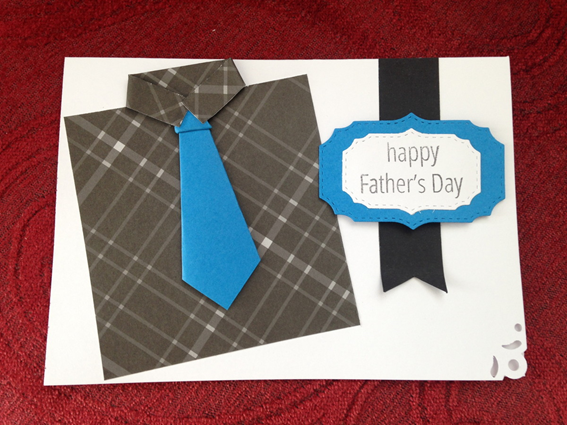                                                                                  03/08/2020                                                                                 03/08/2020                                                                                 03/08/2020HORÁRIOSEGUNDACONTEÚDOS7h – 7h50PORTUGUÊSUnidade 4 - Abram - se as cortinas.Páginas 96 à 98.7h50 – 8h40PORTUGUÊSCorreção: lição 18Tarefa - 19.INTERVALOSERÁ  EM SALA DE AULA9h - 9h50HIST/GEOUnidade 2 - A chegada de grupos  humanos na América.Páginas 190 à 195.Correção: páginas 182 e 183.9h50 -10h40EDUCAÇÃO FÍSICAAtividade: Quase 100 Material: papel, caneta e um dado Realização da atividade: O objetivo do jogo é alcançar a soma de 100 pontos. Cada jogador lança o dado quantas vezes quiser, e vai somando tudo, mas cuidado, se tirar 1, perde todos os pontos daquela rodada. Portanto, nem sempre é bom arriscar demais, podendo passar a vez sempre que achar que já obteve uma boa pontuação naquela rodada.https://www.youtube.com/watch?v=Jj3nRQouAFY&t=44s10h40 - 11hINGLÊS LUCIANARevisão do conteúdo para a prova.04/08/202004/08/202004/08/2020HORÁRIOTERÇACONTEÚDOS7h – 7h50MATEMÁTICAAtividade no caderno. (cálculos)7h50 – 8h40MATEMÁTICAAtividade no caderno. (cálculos)INTERVALOSERÁ  EM SALA DE AULA9h - 9h50PORTUGUÊSUnidade 4 - Abram - se as cortinas…Páginas 99 à 102.9h - 9h50PORTUGUÊSUnidade 4 - Abram - se as cortinas…Páginas 99 à 102.9h50 -10h40INGLÊS LUCIANAProva Bimestral. (2º Bimestre)10h40 - 11hPORTUGUÊSCorreção; lição 19.Tarefa - lição 20.05/08/202005/08/202005/08/2020HORÁRIOQUARTACONTEÚDOS7h – 7h50CIÊNCIASUnidade 2 - Água, manutenção da vida!Páginas 50 à 52.Misturas.7h50 – 8h40CIÊNCIASUnidade 2 - Água, manutenção da vida!Páginas 50 à 52.Misturas.INTERVALOSERÁ  EM SALA DE AULA9h - 9h50MATEMÁTICADSOP - páginas 37 à 41.9h - 9h50MATEMÁTICADSOP - páginas 37 à 41.9h50 -10h40MATEMÁTICADSOP - páginas 37 à 41.10h40 - 11hMATEMÁTICATarefa - DSOPPáginas 42 e 43.06/08/202006/08/202006/08/2020HORÁRIOQUINTACONTEÚDOS7h – 7h50MÚSICAFaremos o cup song para fixarmos o conceito de compasso e andamento da música. Para isso é necessário que cada criança leve seu copo para o cup song, como mostra no vídeo tutorial que segue.https://www.youtube.com/watch?v=kb3KggnnMss&t=136s7h50 – 8h40ARTESCartão dia dos Pais: Scrapbook Colagem e montagem INTERVALOSERÁ  EM SALA DE AULA9h - 9h50HIST/GEOUnidade 2 - A paisagem em transformação.Páginas 249 à 251.9h - 9h50HIST/GEOUnidade 2 - A paisagem em transformação.Páginas 249 à 251.9h50 -10h40HIST/GEOUnidade 2 - A paisagem em transformação.Páginas 249 à 251.10h40 - 11hPORTUGUÊS - LIMFolha 7.07/08/202007/08/202007/08/2020HORÁRIOSEXTACONTEÚDOS7h – 7h50PORTUGUÊSBingo - página 104.7h50 – 8h40REC AQUÁTICAAtividade: Quase 100 Material: papel, caneta e um dado Realização da atividade: O objetivo do jogo é alcançar a soma de 100 pontos. Cada jogador lança o dado quantas vezes quiser, e vai somando tudo, mas cuidado, se tirar 1, perde todos os pontos daquela rodada. Portanto, nem sempre é bom arriscar demais, podendo passar a vez sempre que achar que já obteve uma boa pontuação naquela rodada.https://www.youtube.com/watch?v=Jj3nRQouAFY&t=44sINTERVALOSERÁ  EM SALA DE AULA9h - 9h50PORTUGUÊSBingo - página 104.9h - 9h50PORTUGUÊSBingo - página 104.9h50 -10h40MATEMÁTICARevisão de História e Geografia.10h40 - 11hMATEMÁTICARevisão de História e Geografia.08/08/2020 - SÁBADO LETIVONão haverá aula presencial nem remota. Neste dia os alunos terão trabalho avaliativo para realizar em casa como reposição de aula do dia 24/04.08/08/2020 - SÁBADO LETIVONão haverá aula presencial nem remota. Neste dia os alunos terão trabalho avaliativo para realizar em casa como reposição de aula do dia 24/04.08/08/2020 - SÁBADO LETIVONão haverá aula presencial nem remota. Neste dia os alunos terão trabalho avaliativo para realizar em casa como reposição de aula do dia 24/04.HORÁRIOSEXTACONTEÚDOS7h – 7h50 Atividade avaliativa bimestral de geografia.(Clique duas vezes em cima da imagem abaixo para abrir a atividade)7h50 – 8h40Atividade avaliativa bimestral de história.INTERVALOSERÁ  EM SALA DE AULA9h - 9h50Atividade avaliativa bimestral de matemática. (Clique duas vezes em cima da imagem abaixo para abrir a atividade)9h50 -10h40Atividade avaliativa bimestral de matemática.10h40 - 11hAtividade avaliativa bimestral de matemática.